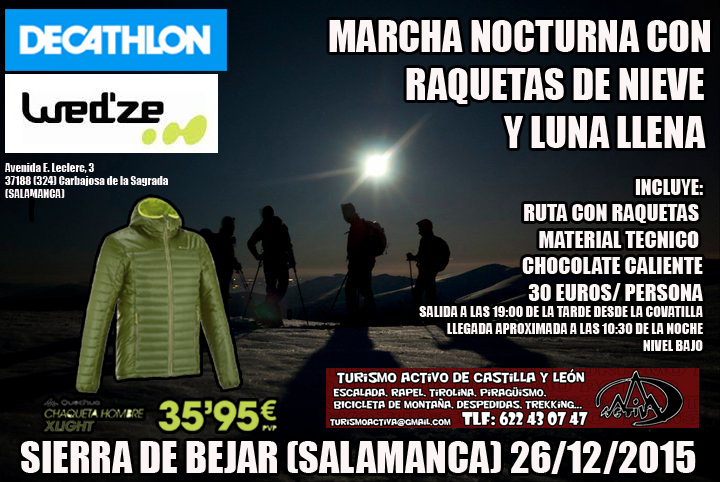 Nombre:Apellidos:DNI:
Dirección:Teléfono:Dirección de correo electrónico:Opción A, ruta con alquiler de material. XFormaliza tu reserva haciendo el ingreso en la cuenta del Banco Santander nº 0030 6369 37 0000271272 Concepto: nombre y apellidos………………………………………… raquetada 26/12/2015. Y envía el comprobante a turismoactiva@gmail.comIncluye:                                                                                              Material necesario:Seguro de accidentes y responsabilidad civil                              Ropa de abrigoChocolate caliente en la cima                                                        BotasGuía acompañante                                                                          Guantes, gorro y braga de cuello.Raquetas de nieve                                                                           MochilaBastones para raquetas                                                                  1/2 litros de agua por personaReportaje fotográfico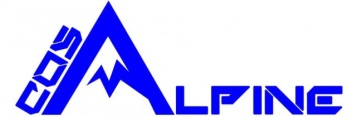 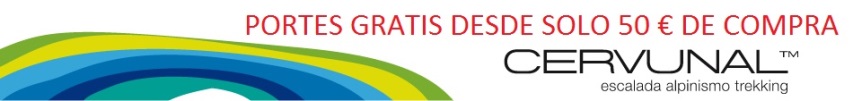 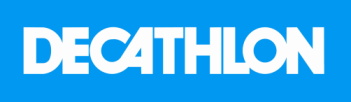 Avenida E.Leclerc, 3, 37188Carbajosa de la Sagrada,Salamanca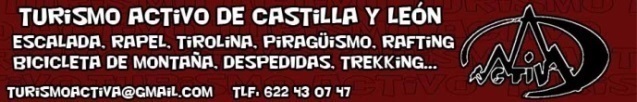 Finca Alameda Vieja nº 7 Ciudad RodrigoSalamanca, 37500